TIPS IMTS VOORBEREIDING Er is een overweldigende hoeveelheid aan programmering, events, workshops & netwerk gelegenheden op de IMTS. 
We raden jullie dan ook aan om vóór onze virtuele kick-off op 1 september om 16:00 je alvast te registreren om een beeld te krijgen van de sessies waar zeker bij wilt zijn. Wees alert dat niet alle programma onderdelen gratis zijn dus registreer je daar ook specifiek en tijdig voor. 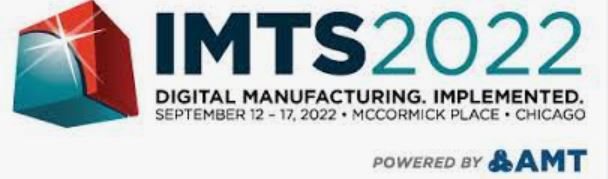 Goede bronnen om te bekijken zijn de volgende:Bekijk de On-Demand Preview Dagen. Hoor over alles wat IMTS te bieden dit jaar; van technische sessies tot entertainment en netwerkevenementen.

Ontdek de aanbevolen Showrooms. Bekijk de nieuwe technologie, apparatuur en software die te zien zullen zijn.

Verken de plattegrond. Van internationale bedrijven tot familiebedrijven, identificeer wie u wilt bezoeken om oplossingen  voor uw bedrijf te krijgen.

Bekijk de Paviljoens. Bekijk de negen gebieden waar exposanten zijn gegroepeerd en vergelijk mogelijkheden, prijzen en diensten.

En, belangrijker nog, registreer je voor de IMTS 2022. Als je al geregistreerd bent, bekijk dan de speciale programma’s.Nederlandse bedrijven op de IMTSIAC Geometrical Engineers135443Thomas Regout International B.V.236994IHI Hauzer Techno Coating B.V.432485IMTS Suggesties September 12 What Not to Miss in AM @ IMTSMonday, September 12, 202210:00 am - 10:05 amWest Building - Booth 433010Introductie en welkom in het IMTS AM-paviljoen van Dayton Horvath en Alex Kingsbury, die de komende evenementen op het AM4U-podium zullen bespreken.IMTS Conference: Case Study: Fives Landis Corp. and AddUp Work Together to Design and  3D Print a Custom Coolant NozzleMonday, September 12, 202210:00 am - 10:55 amMcCormick Place, West Building - W192-AFives Landis Corp. and AddUp, partnered together to design and manufacture a 3-D printed coolant nozzle which was installed on a rebuilt Landis LT2 grinding machine to optimize its performance.IMTS Conference: Making Hard Decisions Quickly In Our Fast-Changing Manufacturing IndustryMonday, September 12, 202210:00 am - 10:55 amMcCormick Place, West Building - W192-BThe past two years have radically transformed nearly everything about manufacturing. So, when this  robotic equipment manufacturer realized it’s new ERP system couldn’t adapt to the company’sfast-changing reality, it faced a difficult decision. Learn how BACA Systems’ Chief Information Officer, Andrew Russo, moved to quickly rebuild its technology foundation to meet unforeseen productivity, workforce, and supply chain challenges.IMTS Conference: Smart Technology Systems: The New Eyes and Ears of ManufacturingMonday, September 12, 202210:00 am - 10:55 amMcCormick Place, West Building - W192-CFor this presentation, we’ll discuss the innovative technology and collective solutions changing the face of manufacturing. From RFID tool management to adaptive tool monitoring to automated tool compensation and offset adjustment, we will discuss the data-driven solutions available to optimize and automate each step of the manufacturing process. Some of the immediate benefits from implementing the technologies for discussion will be: process automation and unmanned operations, elimination of error, setup and cycle time reduction, real-time monitoring of all tools, data analysis, and shop floor connectivityJob Shops Workshop Day 1 - Where have they gone? Is it us or is it them?Monday, September 12, 202211:45 am - 1:30 pmSouth Building, Grand Ballroom S100 A&BThe big W. How much longer can we face the ongoing challenge of workforce and retention as they continue to hit the manufacturing industry? Is it us or is it them? Hear from an industry expert in hiring/employment followed by a breakout discussion between leaders from job shops and education to hear why the problem may not be the quote ‘disappearing workforce’, but more a needed new approach and rethinking by the company that is critical to our success and health as an industry.This session includes a presentation by Chris Czarnik, award-winning speaker and author of the book, Winning the War for Talent, followed by a dynamic, moderated panel discussion with leaders in the manufacturing technology industry. All who register will receive a copy of the book, Winning the War for Talent.Presenter and Moderator: Chris Czarnik, CEO, Career [RE]Search Group Panelists:Nicole Wolter, President & CEO, HM ManufacturingAndrew Crowe, Founder, The New American Manufacturing RenaissanceLunch and Welcome: 11:45amSession: 12:15pmIMTS Conference: How to Reduce Cost in Operability with Sustainability in MindMonday, September 12, 20221:15 pm - 2:10 pmMcCormick Place, West Building - W192-B Meeting your environmental goals can be daunting. Lean manufacturing focuses on creating the best bottom line, but a sustainability strategy can create large overhead costs. While these two seem to be in conflict, they both lead to the same goal: eliminating the potential for wasted resources. In fact, a robust sustainability strategy can save a manufacturing plant more money long-term despite the early costs. Sustainability programs are now part and parcel of maintaining a strategic advantage over competitors and seizing opportunities for increases in market share. Throughout the last decade, global manufacturers have relied on Industry 4.0 and the Industrial Internet of Things (IIoT) to help them increase efficiency, reduce energy usage, and reduce manufacturing costs via optimized production programs. These programs not only improve environmental operations, but they often help companies introduce products to market faster and more efficiently, thus capturing a bigger piece of the proverbial pie in an industrial climate where speed and agility are prized. The move toward a sustainable manufacturing atmosphere is multifaceted, complex, and contains a variety of challenges that are unique to each manufacturer. Efficient industrial automation processes not only simplify the transition toward a green production environment but also unlocks new and innovative opportunities for manufacturers to further modernize and optimize their industrial automation infrastructure. Join us for an enlightening discussion about why preventative maintenance matters, examples of real-life savings from manufacturers just like you have found by focusing on energy efficiency, how to find out if an energy-efficient climate control program could qualify you for a local rebate program, and simple ways to reduce your own energy usage and costs.HANNOVER MESSE USA Conference: MxD Cybersecurity Roadshow: Securing the Manufacturing Supply ChainMonday, September 12, 20223:15 pm - 4:10 pmMcCormick Place, West Building - W196-ACybersecurity risks continue to grow as the manufacturing sector advances into the digital age and small and mid-sized manufacturers (SMMs) are particularly at risk. Battling an overload of information about cybersecurity threats and requirements, U.S. manufacturers seek a unified approach to securing the manufacturing sector. MxD’s Cybersecurity Roadshow dives into deployable tactics that SMMs can use to reduce cyber risk in their supply chains. Attendees will be guided through the various cybersecurity standards and frameworks currently in place (such as NIST CSF/DFARS/CMMC) with an emphasis on addressing the unique challenges that the manufacturing sector faces when adhering to these standards. The program will include a live demonstration of multiple cyber-attacks that are common in an industrial environment, coupled with actions that manufacturers can take to mitigate these risks and appropriately respond when they happen.IMTS Conference: Digitalization of the Manufacturing Floor: Are SMEs Ready for the Next Wave?Monday, September 12, 20223:15 pm - 4:10 pmMcCormick Place, West Building - W192-CThe Internet of Things, Industry 4.0. They are the ideas that fuel technological advancements from IT to the manufacturing shop floor, ushering in the digital age. Automation and digitalization of manufacturing operations is being implemented in a big way by large manufacturers with deep pockets and sizable shop floors but how do small-to-medium sized companies (SMEs) compete on a similar level? Mr. Mylek will discuss the current technologies that can help SMEs adopt smart manufacturing processes and take attendees into the future by presenting other technologies just on the cusp of becoming practice, changing all facets of manufacturing.Women Make Manufacturing Move – ReceptionMonday, September 12, 20225:00 pm - 6:30 pm
South Building, Grand Ballroom S100 A&B
Kickoff and connect! Visitors and exhibitors are invited to mingle with peers, make connections to last beyond IMTS show week, and hear from featured guests:Allison Grealis, President, Women in Manufacturing  Andra Keay, President, Women in RoboticsKristin Mulherin, President, Women in 3D PrintingPlus a fun networking activity led by Lauren LaDell, National Sales Manager, Motor City Spindle RepairJoin us as we raise a glass to women in the industry. Refreshments and light fare served. Learn more about Women Make Manufacturing Move here.IMTS Suggesties September 13HANNOVER MESSE USA Conference: Supply Chain and LogisticsTuesday, September 13, 202210:00 am - 10:55 amMcCormick Place, West Building - W196-BThis session provides an overview of Amazon.com’s and AWS’s supply chain and logistics strategy starting with an overview of the digital supply chain strategy that underlies the capabilities. For the Amazon supply chain, the session provides an overview of Amazon’s global operations, automation and scale of the supply chain, and an overview of Amazon’s fulfillment center strategy including robotics. For the AWS supply chain, the session provides an overview of the complexity of producing and delivering equipment to our global data centers. Building on this overview, the session will then provide guidance of how AWS services can be used to support the operation and forecasting of a digital supply chain.HANNOVER MESSE USA Conference: The Impacts of a Labor Shortage an How to Combat One with AutomationTuesday, September 13, 202210:00 am - 10:55 amMcCormick Place, West Building - W196-AOne of the most significant obstacles facing industries all over the world is high labor costs. Pair this with a shortage of labor in the workforce and a major dilemma begins to arise: how does one build a successful business in a competitive industry while also trying to reduce their costs and grow their employee base? The answer lies within robot-based bin picking. High-level collision detection and path planning allow robots to move independently without any human interjection. High-quality structured light projection creates a detailed 3D map of points so that the system can accurately identify the location and orientation of the parts in the bin. Using this technology, 3D machine vision systems completely resolve the aforementioned issues by reducing labor costs and assisting companies with filling positions that are less desirable in today's workforce. This is shaping the way industries function by optimizing production and creating a safer environment in which people can work. IMTS Conference: The EV Revolution is Charging Up With Additive ManufacturingTuesday, September 13, 202211:00 am - 11:55 amMcCormick Place, West Building - W192-BAudiences will gain a deeper understanding of the value additive manufacturing can bring to their business using an example from the EV/automotive industry. Fadi Abro will be joined in this presentation by one of Stratasys’ automotive customers.Real-Time Plant Visibility: Value and How To Achieve ItTuesday, September 13, 202211:30 am - 12:00 pmNorth Building, Level 3, Booth #236800Can you connect to my machines? Will the data be valuable? How does it work?Manufacturers need to do more with what they have. So, they often ask these questions to get that real-time visibility into the plant. However, the answers they get from some solutions and product providers can be misleading.The Ectobox team will pull back the curtains and take you backstage to show you how MES / IIoT solutions really should work and their true value. How to get downtime states from a machine; how to automatically create a work order from a machine and send it to a CMMS; and how to create real value by using these capabilities in your plant. They will use Ignition, Factory Studio, HiveMQ, Canary Labs, and other products to show how it's done. We'll use ideas like Publish/Subscribe with a MQTT Data Broker, organize the data using the Unified Namespace concept, and more.Affordable, flexible, and scalable solutions built with industry-proven tools are possible and don't require expensive proprietary products. Join Ectobox to see how it's done.IMTS Conference: Industry 4.0 - The Road to CompetitivenessTuesday, September 13, 20221:15 pm - 2:10 pmMcCormick Place, West Building - W193-AAn Overview of how Industry 4.0 can Help Manufacturing Companies Stay Competitive and Increase Profitability in Today’s Business Environment
IMTS Conference: Understanding Robot AccuracyTuesday, September 13, 20221:15 pm - 2:10 pmMcCormick Place, West Building - W193-BThis talk aims to educate the attendees about robot accuracy, the factors that affect it and ways to improve it. This allows them to better assess their applications and analyze whether a robot can replace an expensive machine, such as a CNC, in machining applications or custom-built non-destructive testing machines.HANNOVER MESSE USA Conference: Key Manufacturing Problems Solved by MES SaaSTuesday, September 13, 20223:15 pm - 4:10 pmMcCormick Place, West Building - W196-BMake better decisions faster with FreePoint's ShiftWorx™ MES SaaS, a solution that enables shop floor efficiency and collaboration via visualized data. ShiftWorx™ solves these key problems for manufacturers:Efficiency as it relates to manufacturing processes progression (uptime) and the collaboration between machines and employees on the shopfloor. ShiftWorx™ brings all process performance, machine uptime and operator communications data to the forefront; and provides operators the means to communicate issues in real-time.Cloud-connecting legacy or new machines for data visualization that is integral for continuous improvement (you can’t improve what you don’t measure). ShiftWorx™ hardware and software provides the method to cloud-connect any machine type, of any age or brand.The manufacturing skills gap because of an aging workforce. ShiftWorx™ provides manufacturers a software solution that is age-agnostic. The transfer of skills from the aging workforce is possible by the software’s ability to relay information, such as training documentation, assembly instructions, and task checklists to new operators.IMTS Suggesties September 14HANNOVER MESSE USA Conference: Critical Initiatives in Artificial Intelligence and     Machine Learning for ManufacturingWednesday, September 14, 20229:00 am - 9:55 amMcCormick Place, West Building - W196-BThe Advanced Robotics for Manufacturing (ARM) Institute, the nation's leading Manufacturing Innovation Institute for Robotics and AI, has been working with its 300+ members to identify and prioritize initiatives that make AI/ML more accessible to U.S. manufacturers. In this presentation, ARM Institute Program Manager Michael Skocik will highlight findings and resulting activities from the institute’s research, with an emphasis on the role of data, human interaction, and sensory and perception technologies.HANNOVER MESSE USA Conference: Reshoring is Surging in the U.S. and Worldwide. How Your Company Can BenefitWednesday, September 14, 20229:00 am - 9:55 amMcCormick Place, West Building - W196-AReshoring is surging in the U.S. and worldwide. How your company can benefit, For decades, the U.S. lost 10,000s of businesses and millions of jobs to offshoring. It is now clear that shorter supply chains are lower risk and are more profitable for OEMs for 20 to 30% of products that are now imported. Over 1 million jobs have been announced reshoring since 2010. Geo-political risks add further motivation. Find how to benefit from the trend.Takeaways include how to:
Identify the products most eligible to reshore. Quantify the costs and risks of offshoring.Find companies that import what you make. Sell to them. Convince companies to reshore and buy from you.Find opportunities to sell more equipment to enable reshoring.HANNOVER MESSE USA Conference: Industry 4.0: A Behind the Scenes Look at What is Really HappeningWednesday, September 14, 202210:00 am - 10:55 amMcCormick Place, West Building - W196-AMost of the focus in the Industry 4.0 journey has been on visible sensors and new software to analyze data. But underneath those outward technologies, there exists a labyrinth of network options, synchronization tools, and data storage options. In this session, we will review deployments and use cases, analyzing the pros and cons in the decision-making process that generate intended outcomes. Topics include Global Industry IoT, Manufacturing Execution Systems, Supply Chain Planning, Network Edge, Mesh Networking, SD-WAN, Security, Data Synchronization and Data Storage.The Augmented Worker: Rethinking How We Train and Support the Future Manufacturing WorkforceWednesday, September 14, 202210:30 am - 11:00 amNorth Building, Level 3, Booth #236800The manufacturing workforce is changing rapidly - shorter tenure rates, workplace unpredictability, and remote work are forcing manufacturing leaders to re-think traditional training, guidance, and on-the-job support. These changes, combined with a tight labor market and widening skills gap, are creating increased challenges for industrial companies of all sizes. More than 2.6 million baby boomers are going to retire over the next several years and are taking with them decades of experience and skills.Additionally, shifting skill sets and a decreasing number of workers entering the sector could leave hundreds of thousands of jobs unfilled due to a lack of trained workers. Facing this workforce challenge, manufacturers are turning to emerging digital technologies to equip and train their workforces with the tools and knowledge needed to be productive. Technologies such as mobile and wearable devices, augmented and mixed reality (AR/MR), as well as artificial intelligence (AI) are helping to connect a new generation of workers, and are allowing organizations to proactively deliver the right level of training, support, and on-the-job guidance. In this session, learn how AI and connected worker technology are helping connect and augment the future manufacturing workforce and improve productivity and operational agility.HANNOVER MESSE USA Conference: Digital Twins, Cybersecurity, and an EmpoweredWorkforce for ManufacturingWednesday, September 14, 202211:00 am - 11:55 amMcCormick Place, West Building - W196-BMxD (Manufacturing x Digital) is where innovative manufacturers go to forge their futures. In partnership with the Department of Defense, MxD equips U.S. factories with the digital tools, cybersecurity, and workforce expertise needed to begin building every part better than the last. This presentation will highlight work MxD does with its members to advance digital manufacturing technologies such as digital twins, artificial intelligence, augmented and virtual reality. It will also highlight future work and how they are leveraging emerging technologies like 5G to secure the future of US manufacturing. Finally, as the National Center for Cybersecurity in Manufacturing this presentation will highlight the importance of wrapping security within the technologies being developed.Women Make Manufacturing Move – LuncheonWednesday, September 14, 202212:30 pm - 3:00 pmSouth Building, Grand Ballroom S100 A&BRosie the Riveter, meet Rosie 4.0. Hear from industry thought leaders with action-ready tips to improve company culture, invigorate your personal brand, and empower the next generation of female leaders and innovators. Includes keynote and interactive speakers, plus lunch, networking, and access to exhibits.Improving Company Culture - Lisa Block, Chief Revenue Officer, Hybrid Manufacturing TechnologiesCreating a synergistic work culture first begins with realizing that the contributions of every person on your team is necessary… Far too often, we ignore that fact and try to move forward with the company vision without giving consideration to the people that are making the contribution…. In my talk, Improving Company Culture” we will focus on leveraging the gifts and talents of the staff in the workplace while enhancing their ability to intentionally work together for the betterment of the company and industry.Creating scalable habits to free up your mind for problem-solving and still get your to-dos done - Lisa Woodruff, CEO and Founder, Organize 365We all know work-life balance is a myth, but the most productive people we know are winning at home and at work. How do they do it? If you ask them, they don't know. The truth is they have developed systems and habits over time that allow them to pivot from one task and problem to the next with less stress and ease. Keeping their brains available for their most important work.Valuing Our Contributions - Jenny Drescher, Founding Partner, Bolder Company Inc.The term “Imposter Syndrome” is often used to describe feelings of inadequacy and self-doubt, particularly among high-achieving women and/or women in “non-traditional” occupations or fields. During this workshop, participants will focus on valuing their contributions, supporting each other, and shifting the conversation from “Imposter” to options that create a sense of personal power, openings for action, and cooperation and support from others.
Cost: $175, includes lunch and exhibit hall passRegister:Visitor ExhibitorLearn more about the Women Make Manufacturing Move program hereHANNOVER MESSE USA Conference: Why Upskilling and Digital Augmentation are Key to Winning the War for TalentWednesday, September 14, 20222:15 pm - 3:10 pmMcCormick Place, West Building - W196-CThe labor market is increasingly competitive. Attract and keep frontline talent through continuous education and growth initiatives, equipping team members to do impactful work, and embracing professional peer communities to solve problems and build connections.IMTS Conference: Race Team Hits the Mark with Help of Workholding SystemWednesday, September 14, 20223:15 pm - 4:10 pmMcCormick Place, West Building - W193-BMachining accounts for only a portion of the time involved when moving a part from concept to reality. Design, engineering, programming and setting up a job take up a majority of the time. But when you’re a machinist in a race shop with multiple drivers in five different racing series, time is not on your side. Discover how Charlie Mitchell, manufacturing engineering manager at Andretti Autosport used a work holding system to shave 70-80% off his setup times.IMTS Investor Forum - Debrief / CoffeeWednesday, September 14, 20223:30 pm - 3:45 pm West Building, W471-BJoin us for a final review of the integrated advanced manufacturing technology chain investment opportunities implied by that integrated chain.Cost: This session is a part of a larger conference - IMTS Investor Forum. Please be sure you have  registered.Visitor ExhibitorAdvanced registration is $895. After August 12: $995.3D Printing Workshop for Job Shops - How 3D Printing Can Solve Problems and Improve Operations for Established Machining FacilitiesThursday, September 15, 20221:00 pm - 1:30 pmMcCormick Place, West Building, Skyline Ballroom A, Level 3 (Room W375A)The benefits of 3D printing for product design and development have been highlighted ever since the technology was brought to market over 30 years ago. The resulting focus on “design freedom” and “free complexity” has overshadowed the myriad of uses that 3D printing can find solving problems or improving operations in established machining facilities. Novel jigs, fixtures, and work holding are easy to produce with 3D printing, and replacement tooling can often be printed on demand, reducing downtime. More ergonomic grips and adapters can be made to reduce worker strain and fatigue, and near net shape parts can be made with metal 3D printing to reduce machining time and waste. The low cost of today’s 3D printers enables return on investment in days or weeks, not months or years, and incorporating metal 3D printing into an established firm creates new revenue opportunities for machining professionals while expanding their book of business. This talk will share examples of the benefits of 3D printing in established machining facilities while highlighting the challenges of moving to an entirely digital workflow for 3D printing.*Upgrade your registration today to attend the 3D Printing for Job shops Workshop*IMTS Conference: Cybersecurity - How Mitigating Threats Can Prepare You From Being AttackedThursday, September 15, 20221:15 pm - 2:10 pmMcCormick Place, West Building - W193-BIs the thought of a cyberattack keeping you up at night? You are not alone. Join ECI’S CIO, Brian Winters, as he discusses the state of cybersecurity in the manufacturing industry and common threats faced when adopting new manufacturing technologies. Attendees will leave with an in-depth understanding of ways they can manage these threats as well as what practices they can put in place near-term and long-term to ensure a secure and safe operation moving forward.